INDICAÇÃO Nº 59/2019Sugere ao Poder Executivo Municipal que proceda a construção de redutor de velocidade na Rua Limeira nas proximidades da ACISB.Excelentíssimo Senhor Prefeito Municipal, Nos termos do Art. 108 do Regimento Interno desta Casa de Leis, dirijo-me a Vossa Excelência para sugerir ao setor competente que proceda a construção de redutor de velocidade na Rua Limeira nas proximidades da ACISB.Justificativa:Fomos procurados por moradores do local solicitando essa providencia, pois, segundo eles o transito é intenso, com veículos de trafegam em alta velocidade, causando transtornos e riscos de acidentesPlenário “Dr. Tancredo Neves”, em 11 de Dezembro de 2018.José Luís Fornasari                                                  “Joi Fornasari”                                                    - Vereador -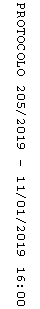 